Pretérito SongExtra CreditDue on January 30th J DayChicas, do you want extra credit?You may record a video of students singing a song on how to conjugate in the Pretérito.You may pick whatever song you want as long you use the instrumental version or the clean version for the background. Make your own lyrics and explain the following Pretérito endings: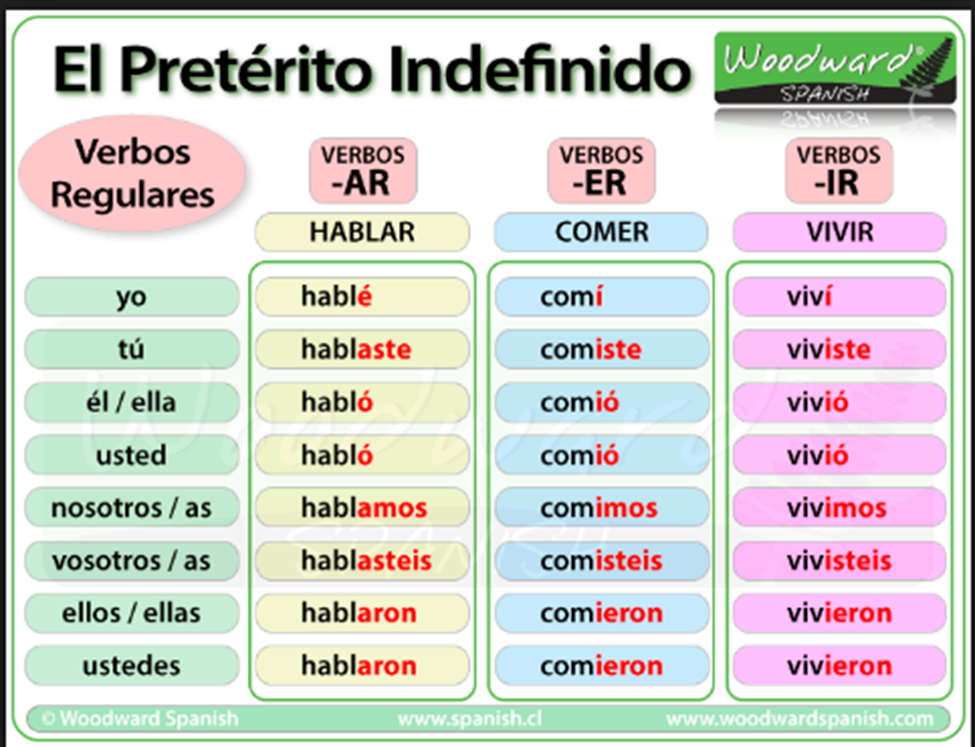 In the video every single member of the team has to be singing and it has to look active at all times. You need to write a Google Doc or Word Document of the lyrics of your song. Also, add a link to the original song, as well.Do not forget to write all the names of your classmates. Present the video in class on Wednesday, January 30th, 2019 (send me the link to your video)